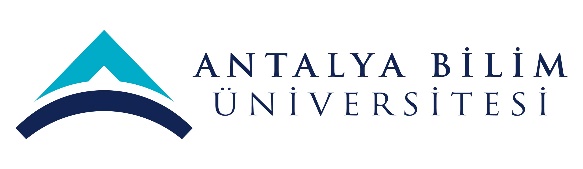 ECTS Course Description FormECTS Course Description FormECTS Course Description FormECTS Course Description FormECTS Course Description FormECTS Course Description FormECTS Course Description FormECTS Course Description FormECTS Course Description FormECTS Course Description FormECTS Course Description FormECTS Course Description FormECTS Course Description FormECTS Course Description FormECTS Course Description FormECTS Course Description FormECTS Course Description FormECTS Course Description FormECTS Course Description FormPART I (Senate Approval)PART I (Senate Approval)PART I (Senate Approval)PART I (Senate Approval)PART I (Senate Approval)PART I (Senate Approval)PART I (Senate Approval)PART I (Senate Approval)PART I (Senate Approval)PART I (Senate Approval)PART I (Senate Approval)PART I (Senate Approval)PART I (Senate Approval)PART I (Senate Approval)PART I (Senate Approval)PART I (Senate Approval)PART I (Senate Approval)PART I (Senate Approval)PART I (Senate Approval)PART I (Senate Approval)PART I (Senate Approval)PART I (Senate Approval)PART I (Senate Approval)PART I (Senate Approval)PART I (Senate Approval)Offering School  Tourism FacultyTourism FacultyTourism FacultyTourism FacultyTourism FacultyTourism FacultyTourism FacultyTourism FacultyTourism FacultyTourism FacultyTourism FacultyTourism FacultyTourism FacultyTourism FacultyTourism FacultyTourism FacultyTourism FacultyTourism FacultyTourism FacultyTourism FacultyTourism FacultyTourism FacultyTourism FacultyTourism FacultyOffering DepartmentTourism and Hotel ManagementTourism and Hotel ManagementTourism and Hotel ManagementTourism and Hotel ManagementTourism and Hotel ManagementTourism and Hotel ManagementTourism and Hotel ManagementTourism and Hotel ManagementTourism and Hotel ManagementTourism and Hotel ManagementTourism and Hotel ManagementTourism and Hotel ManagementTourism and Hotel ManagementTourism and Hotel ManagementTourism and Hotel ManagementTourism and Hotel ManagementTourism and Hotel ManagementTourism and Hotel ManagementTourism and Hotel ManagementTourism and Hotel ManagementTourism and Hotel ManagementTourism and Hotel ManagementTourism and Hotel ManagementTourism and Hotel ManagementProgram(s) Offered toTourism and Hotel ManagementTourism and Hotel ManagementTourism and Hotel ManagementTourism and Hotel ManagementTourism and Hotel ManagementTourism and Hotel ManagementTourism and Hotel ManagementTourism and Hotel ManagementTourism and Hotel ManagementTourism and Hotel ManagementTourism and Hotel ManagementTourism and Hotel ManagementTourism and Hotel ManagementMustMustMustMustMustMustMustMustMustMustMustProgram(s) Offered toProgram(s) Offered toCourse Code TRM 200TRM 200TRM 200TRM 200TRM 200TRM 200TRM 200TRM 200TRM 200TRM 200TRM 200TRM 200TRM 200TRM 200TRM 200TRM 200TRM 200TRM 200TRM 200TRM 200TRM 200TRM 200TRM 200TRM 200Course NameSummer Work Integrated Learning ISummer Work Integrated Learning ISummer Work Integrated Learning ISummer Work Integrated Learning ISummer Work Integrated Learning ISummer Work Integrated Learning ISummer Work Integrated Learning ISummer Work Integrated Learning ISummer Work Integrated Learning ISummer Work Integrated Learning ISummer Work Integrated Learning ISummer Work Integrated Learning ISummer Work Integrated Learning ISummer Work Integrated Learning ISummer Work Integrated Learning ISummer Work Integrated Learning ISummer Work Integrated Learning ISummer Work Integrated Learning ISummer Work Integrated Learning ISummer Work Integrated Learning ISummer Work Integrated Learning ISummer Work Integrated Learning ISummer Work Integrated Learning ISummer Work Integrated Learning ILanguage of InstructionEnglishEnglishEnglishEnglishEnglishEnglishEnglishEnglishEnglishEnglishEnglishEnglishEnglishEnglishEnglishEnglishEnglishEnglishEnglishEnglishEnglishEnglishEnglishEnglishType of CoursePractical WorkPractical WorkPractical WorkPractical WorkPractical WorkPractical WorkPractical WorkPractical WorkPractical WorkPractical WorkPractical WorkPractical WorkPractical WorkPractical WorkPractical WorkPractical WorkPractical WorkPractical WorkPractical WorkPractical WorkPractical WorkPractical WorkPractical WorkPractical WorkLevel of CourseUndergraduateUndergraduateUndergraduateUndergraduateUndergraduateUndergraduateUndergraduateUndergraduateUndergraduateUndergraduateUndergraduateUndergraduateUndergraduateUndergraduateUndergraduateUndergraduateUndergraduateUndergraduateUndergraduateUndergraduateUndergraduateUndergraduateUndergraduateUndergraduateHours per WeekLecture: 1 Lecture: 1 Lecture: 1 Lecture: 1 Lecture: 1 Lecture: 1 Laboratory:Laboratory:Laboratory:Laboratory:Recitation: Recitation: Recitation: Practical:Practical:Practical:Practical:Studio: Studio: Other: Other: Other: Other: Other: ECTS Credit555555555555555555555555Grading ModeSuccessful/UnsuccessfulSuccessful/UnsuccessfulSuccessful/UnsuccessfulSuccessful/UnsuccessfulSuccessful/UnsuccessfulSuccessful/UnsuccessfulSuccessful/UnsuccessfulSuccessful/UnsuccessfulSuccessful/UnsuccessfulSuccessful/UnsuccessfulSuccessful/UnsuccessfulSuccessful/UnsuccessfulSuccessful/UnsuccessfulSuccessful/UnsuccessfulSuccessful/UnsuccessfulSuccessful/UnsuccessfulSuccessful/UnsuccessfulSuccessful/UnsuccessfulSuccessful/UnsuccessfulSuccessful/UnsuccessfulSuccessful/UnsuccessfulSuccessful/UnsuccessfulSuccessful/UnsuccessfulSuccessful/UnsuccessfulPre-requisitesCo-requisitesRegistration RestrictionEducational ObjectiveTo improve industry experience of students with focus on managerial perspective working on a full-time basis, in a hotel, restaurant, resort, on a cruise ship or similar establishments.To improve industry experience of students with focus on managerial perspective working on a full-time basis, in a hotel, restaurant, resort, on a cruise ship or similar establishments.To improve industry experience of students with focus on managerial perspective working on a full-time basis, in a hotel, restaurant, resort, on a cruise ship or similar establishments.To improve industry experience of students with focus on managerial perspective working on a full-time basis, in a hotel, restaurant, resort, on a cruise ship or similar establishments.To improve industry experience of students with focus on managerial perspective working on a full-time basis, in a hotel, restaurant, resort, on a cruise ship or similar establishments.To improve industry experience of students with focus on managerial perspective working on a full-time basis, in a hotel, restaurant, resort, on a cruise ship or similar establishments.To improve industry experience of students with focus on managerial perspective working on a full-time basis, in a hotel, restaurant, resort, on a cruise ship or similar establishments.To improve industry experience of students with focus on managerial perspective working on a full-time basis, in a hotel, restaurant, resort, on a cruise ship or similar establishments.To improve industry experience of students with focus on managerial perspective working on a full-time basis, in a hotel, restaurant, resort, on a cruise ship or similar establishments.To improve industry experience of students with focus on managerial perspective working on a full-time basis, in a hotel, restaurant, resort, on a cruise ship or similar establishments.To improve industry experience of students with focus on managerial perspective working on a full-time basis, in a hotel, restaurant, resort, on a cruise ship or similar establishments.To improve industry experience of students with focus on managerial perspective working on a full-time basis, in a hotel, restaurant, resort, on a cruise ship or similar establishments.To improve industry experience of students with focus on managerial perspective working on a full-time basis, in a hotel, restaurant, resort, on a cruise ship or similar establishments.To improve industry experience of students with focus on managerial perspective working on a full-time basis, in a hotel, restaurant, resort, on a cruise ship or similar establishments.To improve industry experience of students with focus on managerial perspective working on a full-time basis, in a hotel, restaurant, resort, on a cruise ship or similar establishments.To improve industry experience of students with focus on managerial perspective working on a full-time basis, in a hotel, restaurant, resort, on a cruise ship or similar establishments.To improve industry experience of students with focus on managerial perspective working on a full-time basis, in a hotel, restaurant, resort, on a cruise ship or similar establishments.To improve industry experience of students with focus on managerial perspective working on a full-time basis, in a hotel, restaurant, resort, on a cruise ship or similar establishments.To improve industry experience of students with focus on managerial perspective working on a full-time basis, in a hotel, restaurant, resort, on a cruise ship or similar establishments.To improve industry experience of students with focus on managerial perspective working on a full-time basis, in a hotel, restaurant, resort, on a cruise ship or similar establishments.To improve industry experience of students with focus on managerial perspective working on a full-time basis, in a hotel, restaurant, resort, on a cruise ship or similar establishments.To improve industry experience of students with focus on managerial perspective working on a full-time basis, in a hotel, restaurant, resort, on a cruise ship or similar establishments.To improve industry experience of students with focus on managerial perspective working on a full-time basis, in a hotel, restaurant, resort, on a cruise ship or similar establishments.To improve industry experience of students with focus on managerial perspective working on a full-time basis, in a hotel, restaurant, resort, on a cruise ship or similar establishments.Course DescriptionStudents will complete 60 days in summer. Students will experience hospitality and tourism work environment at a hotel, a restaurant, a resort, a club, a theme park, an in-flight catering establishment, an institutional food service or on a cruise-line ship which provides them with real-life experiences. Interns are to be evaluated by an academic supervisor as well as the internship coordinator on a regular basis.Students will complete 60 days in summer. Students will experience hospitality and tourism work environment at a hotel, a restaurant, a resort, a club, a theme park, an in-flight catering establishment, an institutional food service or on a cruise-line ship which provides them with real-life experiences. Interns are to be evaluated by an academic supervisor as well as the internship coordinator on a regular basis.Students will complete 60 days in summer. Students will experience hospitality and tourism work environment at a hotel, a restaurant, a resort, a club, a theme park, an in-flight catering establishment, an institutional food service or on a cruise-line ship which provides them with real-life experiences. Interns are to be evaluated by an academic supervisor as well as the internship coordinator on a regular basis.Students will complete 60 days in summer. Students will experience hospitality and tourism work environment at a hotel, a restaurant, a resort, a club, a theme park, an in-flight catering establishment, an institutional food service or on a cruise-line ship which provides them with real-life experiences. Interns are to be evaluated by an academic supervisor as well as the internship coordinator on a regular basis.Students will complete 60 days in summer. Students will experience hospitality and tourism work environment at a hotel, a restaurant, a resort, a club, a theme park, an in-flight catering establishment, an institutional food service or on a cruise-line ship which provides them with real-life experiences. Interns are to be evaluated by an academic supervisor as well as the internship coordinator on a regular basis.Students will complete 60 days in summer. Students will experience hospitality and tourism work environment at a hotel, a restaurant, a resort, a club, a theme park, an in-flight catering establishment, an institutional food service or on a cruise-line ship which provides them with real-life experiences. Interns are to be evaluated by an academic supervisor as well as the internship coordinator on a regular basis.Students will complete 60 days in summer. Students will experience hospitality and tourism work environment at a hotel, a restaurant, a resort, a club, a theme park, an in-flight catering establishment, an institutional food service or on a cruise-line ship which provides them with real-life experiences. Interns are to be evaluated by an academic supervisor as well as the internship coordinator on a regular basis.Students will complete 60 days in summer. Students will experience hospitality and tourism work environment at a hotel, a restaurant, a resort, a club, a theme park, an in-flight catering establishment, an institutional food service or on a cruise-line ship which provides them with real-life experiences. Interns are to be evaluated by an academic supervisor as well as the internship coordinator on a regular basis.Students will complete 60 days in summer. Students will experience hospitality and tourism work environment at a hotel, a restaurant, a resort, a club, a theme park, an in-flight catering establishment, an institutional food service or on a cruise-line ship which provides them with real-life experiences. Interns are to be evaluated by an academic supervisor as well as the internship coordinator on a regular basis.Students will complete 60 days in summer. Students will experience hospitality and tourism work environment at a hotel, a restaurant, a resort, a club, a theme park, an in-flight catering establishment, an institutional food service or on a cruise-line ship which provides them with real-life experiences. Interns are to be evaluated by an academic supervisor as well as the internship coordinator on a regular basis.Students will complete 60 days in summer. Students will experience hospitality and tourism work environment at a hotel, a restaurant, a resort, a club, a theme park, an in-flight catering establishment, an institutional food service or on a cruise-line ship which provides them with real-life experiences. Interns are to be evaluated by an academic supervisor as well as the internship coordinator on a regular basis.Students will complete 60 days in summer. Students will experience hospitality and tourism work environment at a hotel, a restaurant, a resort, a club, a theme park, an in-flight catering establishment, an institutional food service or on a cruise-line ship which provides them with real-life experiences. Interns are to be evaluated by an academic supervisor as well as the internship coordinator on a regular basis.Students will complete 60 days in summer. Students will experience hospitality and tourism work environment at a hotel, a restaurant, a resort, a club, a theme park, an in-flight catering establishment, an institutional food service or on a cruise-line ship which provides them with real-life experiences. Interns are to be evaluated by an academic supervisor as well as the internship coordinator on a regular basis.Students will complete 60 days in summer. Students will experience hospitality and tourism work environment at a hotel, a restaurant, a resort, a club, a theme park, an in-flight catering establishment, an institutional food service or on a cruise-line ship which provides them with real-life experiences. Interns are to be evaluated by an academic supervisor as well as the internship coordinator on a regular basis.Students will complete 60 days in summer. Students will experience hospitality and tourism work environment at a hotel, a restaurant, a resort, a club, a theme park, an in-flight catering establishment, an institutional food service or on a cruise-line ship which provides them with real-life experiences. Interns are to be evaluated by an academic supervisor as well as the internship coordinator on a regular basis.Students will complete 60 days in summer. Students will experience hospitality and tourism work environment at a hotel, a restaurant, a resort, a club, a theme park, an in-flight catering establishment, an institutional food service or on a cruise-line ship which provides them with real-life experiences. Interns are to be evaluated by an academic supervisor as well as the internship coordinator on a regular basis.Students will complete 60 days in summer. Students will experience hospitality and tourism work environment at a hotel, a restaurant, a resort, a club, a theme park, an in-flight catering establishment, an institutional food service or on a cruise-line ship which provides them with real-life experiences. Interns are to be evaluated by an academic supervisor as well as the internship coordinator on a regular basis.Students will complete 60 days in summer. Students will experience hospitality and tourism work environment at a hotel, a restaurant, a resort, a club, a theme park, an in-flight catering establishment, an institutional food service or on a cruise-line ship which provides them with real-life experiences. Interns are to be evaluated by an academic supervisor as well as the internship coordinator on a regular basis.Students will complete 60 days in summer. Students will experience hospitality and tourism work environment at a hotel, a restaurant, a resort, a club, a theme park, an in-flight catering establishment, an institutional food service or on a cruise-line ship which provides them with real-life experiences. Interns are to be evaluated by an academic supervisor as well as the internship coordinator on a regular basis.Students will complete 60 days in summer. Students will experience hospitality and tourism work environment at a hotel, a restaurant, a resort, a club, a theme park, an in-flight catering establishment, an institutional food service or on a cruise-line ship which provides them with real-life experiences. Interns are to be evaluated by an academic supervisor as well as the internship coordinator on a regular basis.Students will complete 60 days in summer. Students will experience hospitality and tourism work environment at a hotel, a restaurant, a resort, a club, a theme park, an in-flight catering establishment, an institutional food service or on a cruise-line ship which provides them with real-life experiences. Interns are to be evaluated by an academic supervisor as well as the internship coordinator on a regular basis.Students will complete 60 days in summer. Students will experience hospitality and tourism work environment at a hotel, a restaurant, a resort, a club, a theme park, an in-flight catering establishment, an institutional food service or on a cruise-line ship which provides them with real-life experiences. Interns are to be evaluated by an academic supervisor as well as the internship coordinator on a regular basis.Students will complete 60 days in summer. Students will experience hospitality and tourism work environment at a hotel, a restaurant, a resort, a club, a theme park, an in-flight catering establishment, an institutional food service or on a cruise-line ship which provides them with real-life experiences. Interns are to be evaluated by an academic supervisor as well as the internship coordinator on a regular basis.Students will complete 60 days in summer. Students will experience hospitality and tourism work environment at a hotel, a restaurant, a resort, a club, a theme park, an in-flight catering establishment, an institutional food service or on a cruise-line ship which provides them with real-life experiences. Interns are to be evaluated by an academic supervisor as well as the internship coordinator on a regular basis.Learning Outcomes LO1LO1LO1LO1LO1Describe how managerial theories are reflected in real-life situationsDescribe how managerial theories are reflected in real-life situationsDescribe how managerial theories are reflected in real-life situationsDescribe how managerial theories are reflected in real-life situationsDescribe how managerial theories are reflected in real-life situationsDescribe how managerial theories are reflected in real-life situationsDescribe how managerial theories are reflected in real-life situationsDescribe how managerial theories are reflected in real-life situationsDescribe how managerial theories are reflected in real-life situationsDescribe how managerial theories are reflected in real-life situationsDescribe how managerial theories are reflected in real-life situationsDescribe how managerial theories are reflected in real-life situationsDescribe how managerial theories are reflected in real-life situationsDescribe how managerial theories are reflected in real-life situationsDescribe how managerial theories are reflected in real-life situationsDescribe how managerial theories are reflected in real-life situationsDescribe how managerial theories are reflected in real-life situationsDescribe how managerial theories are reflected in real-life situationsDescribe how managerial theories are reflected in real-life situationsLearning Outcomes LO2LO2LO2LO2LO2Identify and analyze managerial approaches of the superiors in guiding their employeesIdentify and analyze managerial approaches of the superiors in guiding their employeesIdentify and analyze managerial approaches of the superiors in guiding their employeesIdentify and analyze managerial approaches of the superiors in guiding their employeesIdentify and analyze managerial approaches of the superiors in guiding their employeesIdentify and analyze managerial approaches of the superiors in guiding their employeesIdentify and analyze managerial approaches of the superiors in guiding their employeesIdentify and analyze managerial approaches of the superiors in guiding their employeesIdentify and analyze managerial approaches of the superiors in guiding their employeesIdentify and analyze managerial approaches of the superiors in guiding their employeesIdentify and analyze managerial approaches of the superiors in guiding their employeesIdentify and analyze managerial approaches of the superiors in guiding their employeesIdentify and analyze managerial approaches of the superiors in guiding their employeesIdentify and analyze managerial approaches of the superiors in guiding their employeesIdentify and analyze managerial approaches of the superiors in guiding their employeesIdentify and analyze managerial approaches of the superiors in guiding their employeesIdentify and analyze managerial approaches of the superiors in guiding their employeesIdentify and analyze managerial approaches of the superiors in guiding their employeesIdentify and analyze managerial approaches of the superiors in guiding their employeesLearning Outcomes LO3LO3LO3LO3LO3Accomplish specific tasks assigned to them through their immediate supervisors/managersAccomplish specific tasks assigned to them through their immediate supervisors/managersAccomplish specific tasks assigned to them through their immediate supervisors/managersAccomplish specific tasks assigned to them through their immediate supervisors/managersAccomplish specific tasks assigned to them through their immediate supervisors/managersAccomplish specific tasks assigned to them through their immediate supervisors/managersAccomplish specific tasks assigned to them through their immediate supervisors/managersAccomplish specific tasks assigned to them through their immediate supervisors/managersAccomplish specific tasks assigned to them through their immediate supervisors/managersAccomplish specific tasks assigned to them through their immediate supervisors/managersAccomplish specific tasks assigned to them through their immediate supervisors/managersAccomplish specific tasks assigned to them through their immediate supervisors/managersAccomplish specific tasks assigned to them through their immediate supervisors/managersAccomplish specific tasks assigned to them through their immediate supervisors/managersAccomplish specific tasks assigned to them through their immediate supervisors/managersAccomplish specific tasks assigned to them through their immediate supervisors/managersAccomplish specific tasks assigned to them through their immediate supervisors/managersAccomplish specific tasks assigned to them through their immediate supervisors/managersAccomplish specific tasks assigned to them through their immediate supervisors/managersLearning Outcomes LO4LO4LO4LO4LO4Recognize the different expectations of guests and supervisors/managersRecognize the different expectations of guests and supervisors/managersRecognize the different expectations of guests and supervisors/managersRecognize the different expectations of guests and supervisors/managersRecognize the different expectations of guests and supervisors/managersRecognize the different expectations of guests and supervisors/managersRecognize the different expectations of guests and supervisors/managersRecognize the different expectations of guests and supervisors/managersRecognize the different expectations of guests and supervisors/managersRecognize the different expectations of guests and supervisors/managersRecognize the different expectations of guests and supervisors/managersRecognize the different expectations of guests and supervisors/managersRecognize the different expectations of guests and supervisors/managersRecognize the different expectations of guests and supervisors/managersRecognize the different expectations of guests and supervisors/managersRecognize the different expectations of guests and supervisors/managersRecognize the different expectations of guests and supervisors/managersRecognize the different expectations of guests and supervisors/managersRecognize the different expectations of guests and supervisors/managersLearning Outcomes LO5LO5LO5LO5LO5Find and propose potential solutions to various managerial problems experienced with guests, staff and purveyorsFind and propose potential solutions to various managerial problems experienced with guests, staff and purveyorsFind and propose potential solutions to various managerial problems experienced with guests, staff and purveyorsFind and propose potential solutions to various managerial problems experienced with guests, staff and purveyorsFind and propose potential solutions to various managerial problems experienced with guests, staff and purveyorsFind and propose potential solutions to various managerial problems experienced with guests, staff and purveyorsFind and propose potential solutions to various managerial problems experienced with guests, staff and purveyorsFind and propose potential solutions to various managerial problems experienced with guests, staff and purveyorsFind and propose potential solutions to various managerial problems experienced with guests, staff and purveyorsFind and propose potential solutions to various managerial problems experienced with guests, staff and purveyorsFind and propose potential solutions to various managerial problems experienced with guests, staff and purveyorsFind and propose potential solutions to various managerial problems experienced with guests, staff and purveyorsFind and propose potential solutions to various managerial problems experienced with guests, staff and purveyorsFind and propose potential solutions to various managerial problems experienced with guests, staff and purveyorsFind and propose potential solutions to various managerial problems experienced with guests, staff and purveyorsFind and propose potential solutions to various managerial problems experienced with guests, staff and purveyorsFind and propose potential solutions to various managerial problems experienced with guests, staff and purveyorsFind and propose potential solutions to various managerial problems experienced with guests, staff and purveyorsFind and propose potential solutions to various managerial problems experienced with guests, staff and purveyorsLearning Outcomes LO6LO6LO6LO6LO6Apply persuasive communication skills when dealing with people within the work environment including guestsApply persuasive communication skills when dealing with people within the work environment including guestsApply persuasive communication skills when dealing with people within the work environment including guestsApply persuasive communication skills when dealing with people within the work environment including guestsApply persuasive communication skills when dealing with people within the work environment including guestsApply persuasive communication skills when dealing with people within the work environment including guestsApply persuasive communication skills when dealing with people within the work environment including guestsApply persuasive communication skills when dealing with people within the work environment including guestsApply persuasive communication skills when dealing with people within the work environment including guestsApply persuasive communication skills when dealing with people within the work environment including guestsApply persuasive communication skills when dealing with people within the work environment including guestsApply persuasive communication skills when dealing with people within the work environment including guestsApply persuasive communication skills when dealing with people within the work environment including guestsApply persuasive communication skills when dealing with people within the work environment including guestsApply persuasive communication skills when dealing with people within the work environment including guestsApply persuasive communication skills when dealing with people within the work environment including guestsApply persuasive communication skills when dealing with people within the work environment including guestsApply persuasive communication skills when dealing with people within the work environment including guestsApply persuasive communication skills when dealing with people within the work environment including guestsLearning Outcomes n..n..n..n..n..PART II (Faculty Board Approval)PART II (Faculty Board Approval)PART II (Faculty Board Approval)PART II (Faculty Board Approval)PART II (Faculty Board Approval)PART II (Faculty Board Approval)PART II (Faculty Board Approval)PART II (Faculty Board Approval)PART II (Faculty Board Approval)PART II (Faculty Board Approval)PART II (Faculty Board Approval)PART II (Faculty Board Approval)PART II (Faculty Board Approval)PART II (Faculty Board Approval)PART II (Faculty Board Approval)PART II (Faculty Board Approval)PART II (Faculty Board Approval)PART II (Faculty Board Approval)PART II (Faculty Board Approval)PART II (Faculty Board Approval)PART II (Faculty Board Approval)PART II (Faculty Board Approval)PART II (Faculty Board Approval)PART II (Faculty Board Approval)PART II (Faculty Board Approval)Basic Outcomes (University-wide)No.No.No.No.No.Program OutcomesProgram OutcomesProgram OutcomesProgram OutcomesProgram OutcomesProgram OutcomesProgram OutcomesProgram OutcomesProgram OutcomesLO1LO2LO3LO3LO4LO4LO4LO5LO6LO6Basic Outcomes (University-wide)PO1PO1PO1PO1PO1Ability to communicate effectively and write and present a report in Turkish and English. Ability to communicate effectively and write and present a report in Turkish and English. Ability to communicate effectively and write and present a report in Turkish and English. Ability to communicate effectively and write and present a report in Turkish and English. Ability to communicate effectively and write and present a report in Turkish and English. Ability to communicate effectively and write and present a report in Turkish and English. Ability to communicate effectively and write and present a report in Turkish and English. Ability to communicate effectively and write and present a report in Turkish and English. Ability to communicate effectively and write and present a report in Turkish and English. XXXXXXBasic Outcomes (University-wide)PO2PO2PO2PO2PO2Ability to work individually, and in intra-disciplinary and multi-disciplinary teams.Ability to work individually, and in intra-disciplinary and multi-disciplinary teams.Ability to work individually, and in intra-disciplinary and multi-disciplinary teams.Ability to work individually, and in intra-disciplinary and multi-disciplinary teams.Ability to work individually, and in intra-disciplinary and multi-disciplinary teams.Ability to work individually, and in intra-disciplinary and multi-disciplinary teams.Ability to work individually, and in intra-disciplinary and multi-disciplinary teams.Ability to work individually, and in intra-disciplinary and multi-disciplinary teams.Ability to work individually, and in intra-disciplinary and multi-disciplinary teams.XXXBasic Outcomes (University-wide)PO3PO3PO3PO3PO3Recognition of the need for life-long learning and ability to access information, follow developments in science and technology, and continually reinvent oneself.Recognition of the need for life-long learning and ability to access information, follow developments in science and technology, and continually reinvent oneself.Recognition of the need for life-long learning and ability to access information, follow developments in science and technology, and continually reinvent oneself.Recognition of the need for life-long learning and ability to access information, follow developments in science and technology, and continually reinvent oneself.Recognition of the need for life-long learning and ability to access information, follow developments in science and technology, and continually reinvent oneself.Recognition of the need for life-long learning and ability to access information, follow developments in science and technology, and continually reinvent oneself.Recognition of the need for life-long learning and ability to access information, follow developments in science and technology, and continually reinvent oneself.Recognition of the need for life-long learning and ability to access information, follow developments in science and technology, and continually reinvent oneself.Recognition of the need for life-long learning and ability to access information, follow developments in science and technology, and continually reinvent oneself.XXXBasic Outcomes (University-wide)PO4PO4PO4PO4PO4Knowledge of project management, risk management, innovation and change management, entrepreneurship, and sustainable development.Knowledge of project management, risk management, innovation and change management, entrepreneurship, and sustainable development.Knowledge of project management, risk management, innovation and change management, entrepreneurship, and sustainable development.Knowledge of project management, risk management, innovation and change management, entrepreneurship, and sustainable development.Knowledge of project management, risk management, innovation and change management, entrepreneurship, and sustainable development.Knowledge of project management, risk management, innovation and change management, entrepreneurship, and sustainable development.Knowledge of project management, risk management, innovation and change management, entrepreneurship, and sustainable development.Knowledge of project management, risk management, innovation and change management, entrepreneurship, and sustainable development.Knowledge of project management, risk management, innovation and change management, entrepreneurship, and sustainable development.XXBasic Outcomes (University-wide)PO5PO5PO5PO5PO5Awareness of sectors and ability to prepare a business plan.Awareness of sectors and ability to prepare a business plan.Awareness of sectors and ability to prepare a business plan.Awareness of sectors and ability to prepare a business plan.Awareness of sectors and ability to prepare a business plan.Awareness of sectors and ability to prepare a business plan.Awareness of sectors and ability to prepare a business plan.Awareness of sectors and ability to prepare a business plan.Awareness of sectors and ability to prepare a business plan.XXXXBasic Outcomes (University-wide)PO6PO6PO6PO6PO6Understanding of professional and ethical responsibility and demonstrating ethical behavior.Understanding of professional and ethical responsibility and demonstrating ethical behavior.Understanding of professional and ethical responsibility and demonstrating ethical behavior.Understanding of professional and ethical responsibility and demonstrating ethical behavior.Understanding of professional and ethical responsibility and demonstrating ethical behavior.Understanding of professional and ethical responsibility and demonstrating ethical behavior.Understanding of professional and ethical responsibility and demonstrating ethical behavior.Understanding of professional and ethical responsibility and demonstrating ethical behavior.Understanding of professional and ethical responsibility and demonstrating ethical behavior.XXXFaculty Specific OutcomesPO7PO7PO7PO7PO7Faculty Specific OutcomesPO8PO8PO8PO8PO8Faculty Specific OutcomesPO9PO9PO9PO9PO9Faculty Specific OutcomesPO10PO10PO10PO10PO10Faculty Specific OutcomesPO11PO11PO11PO11PO11Faculty Specific OutcomesPO12PO12PO12PO12PO12Discipline Specific Outcomes (program)PO13PO13PO13PO13PO13Discipline Specific Outcomes (program)PO14PO14PO14PO14PO14Discipline Specific Outcomes (program)PO15PO15PO15PO15PO15Discipline Specific Outcomes (program)PO16PO16PO16PO16PO16Discipline Specific Outcomes (program)PO17PO17PO17PO17PO17Discipline Specific Outcomes (program)PO18PO18PO18PO18PO18Specialization Specific OutcomesPO N….PO N….PO N….PO N….PO N….PART III (Department Board Approval)PART III (Department Board Approval)PART III (Department Board Approval)PART III (Department Board Approval)PART III (Department Board Approval)PART III (Department Board Approval)PART III (Department Board Approval)PART III (Department Board Approval)PART III (Department Board Approval)PART III (Department Board Approval)PART III (Department Board Approval)PART III (Department Board Approval)PART III (Department Board Approval)PART III (Department Board Approval)PART III (Department Board Approval)PART III (Department Board Approval)PART III (Department Board Approval)PART III (Department Board Approval)PART III (Department Board Approval)PART III (Department Board Approval)PART III (Department Board Approval)PART III (Department Board Approval)PART III (Department Board Approval)PART III (Department Board Approval)PART III (Department Board Approval)Course Subjects, Contribution of Course Subjects to Learning Outcomes, and Methods for Assessing Learning of Course SubjectsCourse Subjects, Contribution of Course Subjects to Learning Outcomes, and Methods for Assessing Learning of Course SubjectsCourse Subjects, Contribution of Course Subjects to Learning Outcomes, and Methods for Assessing Learning of Course SubjectsSubjectsSubjectsSubjectsWeekWeekLO1LO2LO3LO3LO4LO4LO4LO5LO6LO6Course Subjects, Contribution of Course Subjects to Learning Outcomes, and Methods for Assessing Learning of Course SubjectsCourse Subjects, Contribution of Course Subjects to Learning Outcomes, and Methods for Assessing Learning of Course SubjectsCourse Subjects, Contribution of Course Subjects to Learning Outcomes, and Methods for Assessing Learning of Course SubjectsS1S1S1Course Subjects, Contribution of Course Subjects to Learning Outcomes, and Methods for Assessing Learning of Course SubjectsCourse Subjects, Contribution of Course Subjects to Learning Outcomes, and Methods for Assessing Learning of Course SubjectsCourse Subjects, Contribution of Course Subjects to Learning Outcomes, and Methods for Assessing Learning of Course SubjectsS2S2S2Course Subjects, Contribution of Course Subjects to Learning Outcomes, and Methods for Assessing Learning of Course SubjectsCourse Subjects, Contribution of Course Subjects to Learning Outcomes, and Methods for Assessing Learning of Course SubjectsCourse Subjects, Contribution of Course Subjects to Learning Outcomes, and Methods for Assessing Learning of Course SubjectsS3S3S3Course Subjects, Contribution of Course Subjects to Learning Outcomes, and Methods for Assessing Learning of Course SubjectsCourse Subjects, Contribution of Course Subjects to Learning Outcomes, and Methods for Assessing Learning of Course SubjectsCourse Subjects, Contribution of Course Subjects to Learning Outcomes, and Methods for Assessing Learning of Course SubjectsS4S4S4Course Subjects, Contribution of Course Subjects to Learning Outcomes, and Methods for Assessing Learning of Course SubjectsCourse Subjects, Contribution of Course Subjects to Learning Outcomes, and Methods for Assessing Learning of Course SubjectsCourse Subjects, Contribution of Course Subjects to Learning Outcomes, and Methods for Assessing Learning of Course SubjectsS5S5S5Course Subjects, Contribution of Course Subjects to Learning Outcomes, and Methods for Assessing Learning of Course SubjectsCourse Subjects, Contribution of Course Subjects to Learning Outcomes, and Methods for Assessing Learning of Course SubjectsCourse Subjects, Contribution of Course Subjects to Learning Outcomes, and Methods for Assessing Learning of Course SubjectsS6S6S6Course Subjects, Contribution of Course Subjects to Learning Outcomes, and Methods for Assessing Learning of Course SubjectsCourse Subjects, Contribution of Course Subjects to Learning Outcomes, and Methods for Assessing Learning of Course SubjectsCourse Subjects, Contribution of Course Subjects to Learning Outcomes, and Methods for Assessing Learning of Course SubjectsS7S7S7Course Subjects, Contribution of Course Subjects to Learning Outcomes, and Methods for Assessing Learning of Course SubjectsCourse Subjects, Contribution of Course Subjects to Learning Outcomes, and Methods for Assessing Learning of Course SubjectsCourse Subjects, Contribution of Course Subjects to Learning Outcomes, and Methods for Assessing Learning of Course SubjectsS8S8S8Course Subjects, Contribution of Course Subjects to Learning Outcomes, and Methods for Assessing Learning of Course SubjectsCourse Subjects, Contribution of Course Subjects to Learning Outcomes, and Methods for Assessing Learning of Course SubjectsCourse Subjects, Contribution of Course Subjects to Learning Outcomes, and Methods for Assessing Learning of Course SubjectsS9S9S9Course Subjects, Contribution of Course Subjects to Learning Outcomes, and Methods for Assessing Learning of Course SubjectsCourse Subjects, Contribution of Course Subjects to Learning Outcomes, and Methods for Assessing Learning of Course SubjectsCourse Subjects, Contribution of Course Subjects to Learning Outcomes, and Methods for Assessing Learning of Course SubjectsS10S10S10Course Subjects, Contribution of Course Subjects to Learning Outcomes, and Methods for Assessing Learning of Course SubjectsCourse Subjects, Contribution of Course Subjects to Learning Outcomes, and Methods for Assessing Learning of Course SubjectsCourse Subjects, Contribution of Course Subjects to Learning Outcomes, and Methods for Assessing Learning of Course SubjectsS11S11S11Course Subjects, Contribution of Course Subjects to Learning Outcomes, and Methods for Assessing Learning of Course SubjectsCourse Subjects, Contribution of Course Subjects to Learning Outcomes, and Methods for Assessing Learning of Course SubjectsCourse Subjects, Contribution of Course Subjects to Learning Outcomes, and Methods for Assessing Learning of Course SubjectsS12S12S12Course Subjects, Contribution of Course Subjects to Learning Outcomes, and Methods for Assessing Learning of Course SubjectsCourse Subjects, Contribution of Course Subjects to Learning Outcomes, and Methods for Assessing Learning of Course SubjectsCourse Subjects, Contribution of Course Subjects to Learning Outcomes, and Methods for Assessing Learning of Course SubjectsS13S13S13Assessment Methods, Weight in Course Grade, Implementation and Make-Up Rules Assessment Methods, Weight in Course Grade, Implementation and Make-Up Rules Assessment Methods, Weight in Course Grade, Implementation and Make-Up Rules No.No.TypeTypeTypeTypeTypeTypeTypeWeightImplementation RuleImplementation RuleImplementation RuleImplementation RuleMake-Up RuleMake-Up RuleMake-Up RuleMake-Up RuleMake-Up RuleMake-Up RuleMake-Up RuleMake-Up RuleAssessment Methods, Weight in Course Grade, Implementation and Make-Up Rules Assessment Methods, Weight in Course Grade, Implementation and Make-Up Rules Assessment Methods, Weight in Course Grade, Implementation and Make-Up Rules A1A1ExamExamExamExamExamExamExamAssessment Methods, Weight in Course Grade, Implementation and Make-Up Rules Assessment Methods, Weight in Course Grade, Implementation and Make-Up Rules Assessment Methods, Weight in Course Grade, Implementation and Make-Up Rules A2A2QuizQuizQuizQuizQuizQuizQuizAssessment Methods, Weight in Course Grade, Implementation and Make-Up Rules Assessment Methods, Weight in Course Grade, Implementation and Make-Up Rules Assessment Methods, Weight in Course Grade, Implementation and Make-Up Rules A3A3HomeworkHomeworkHomeworkHomeworkHomeworkHomeworkHomeworkAssessment Methods, Weight in Course Grade, Implementation and Make-Up Rules Assessment Methods, Weight in Course Grade, Implementation and Make-Up Rules Assessment Methods, Weight in Course Grade, Implementation and Make-Up Rules A4A4Project & PresentationProject & PresentationProject & PresentationProject & PresentationProject & PresentationProject & PresentationProject & PresentationAssessment Methods, Weight in Course Grade, Implementation and Make-Up Rules Assessment Methods, Weight in Course Grade, Implementation and Make-Up Rules Assessment Methods, Weight in Course Grade, Implementation and Make-Up Rules A5A5ReportReportReportReportReportReportReport50%The report shows what students did in detail during 60 days internship period. The report must bu signed by HR manager, department manager/supervisor and student. If work details are not mentioned properly and there are some signs missing, student will get UThe report shows what students did in detail during 60 days internship period. The report must bu signed by HR manager, department manager/supervisor and student. If work details are not mentioned properly and there are some signs missing, student will get UThe report shows what students did in detail during 60 days internship period. The report must bu signed by HR manager, department manager/supervisor and student. If work details are not mentioned properly and there are some signs missing, student will get UThe report shows what students did in detail during 60 days internship period. The report must bu signed by HR manager, department manager/supervisor and student. If work details are not mentioned properly and there are some signs missing, student will get UAssessment Methods, Weight in Course Grade, Implementation and Make-Up Rules Assessment Methods, Weight in Course Grade, Implementation and Make-Up Rules Assessment Methods, Weight in Course Grade, Implementation and Make-Up Rules A6A6Attendance/ InteractionAttendance/ InteractionAttendance/ InteractionAttendance/ InteractionAttendance/ InteractionAttendance/ InteractionAttendance/ Interaction50%Student must work 5/6 days in a week during 60 days intership period. If student violate the rule of company will get U.Student must work 5/6 days in a week during 60 days intership period. If student violate the rule of company will get U.Student must work 5/6 days in a week during 60 days intership period. If student violate the rule of company will get U.Student must work 5/6 days in a week during 60 days intership period. If student violate the rule of company will get U.Assessment Methods, Weight in Course Grade, Implementation and Make-Up Rules Assessment Methods, Weight in Course Grade, Implementation and Make-Up Rules Assessment Methods, Weight in Course Grade, Implementation and Make-Up Rules A7A7Class/Lab./Field WorkClass/Lab./Field WorkClass/Lab./Field WorkClass/Lab./Field WorkClass/Lab./Field WorkClass/Lab./Field WorkClass/Lab./Field WorkAssessment Methods, Weight in Course Grade, Implementation and Make-Up Rules Assessment Methods, Weight in Course Grade, Implementation and Make-Up Rules Assessment Methods, Weight in Course Grade, Implementation and Make-Up Rules A8A8OtherOtherOtherOtherOtherOtherOtherAssessment Methods, Weight in Course Grade, Implementation and Make-Up Rules Assessment Methods, Weight in Course Grade, Implementation and Make-Up Rules Assessment Methods, Weight in Course Grade, Implementation and Make-Up Rules TOTALTOTALTOTALTOTALTOTALTOTALTOTALTOTALTOTAL100%Evidence of Achievement of Learning OutcomesEvidence of Achievement of Learning OutcomesEvidence of Achievement of Learning OutcomesMethod for Determining Letter GradeMethod for Determining Letter GradeMethod for Determining Letter Grade......................Teaching Methods, Student Work LoadTeaching Methods, Student Work LoadTeaching Methods, Student Work LoadNoMethodMethodMethodMethodMethodMethodExplanationExplanationExplanationExplanationExplanationExplanationExplanationExplanationExplanationExplanationExplanationHoursHoursHoursHoursTeaching Methods, Student Work LoadTeaching Methods, Student Work LoadTeaching Methods, Student Work LoadTime applied by instructorTime applied by instructorTime applied by instructorTime applied by instructorTime applied by instructorTime applied by instructorTime applied by instructorTime applied by instructorTime applied by instructorTime applied by instructorTime applied by instructorTime applied by instructorTime applied by instructorTime applied by instructorTime applied by instructorTime applied by instructorTime applied by instructorTime applied by instructorTime applied by instructorTime applied by instructorTime applied by instructorTime applied by instructorTeaching Methods, Student Work LoadTeaching Methods, Student Work LoadTeaching Methods, Student Work Load1LectureLectureLectureLectureLectureLectureTeaching Methods, Student Work LoadTeaching Methods, Student Work LoadTeaching Methods, Student Work Load2Interactive LectureInteractive LectureInteractive LectureInteractive LectureInteractive LectureInteractive LectureTeaching Methods, Student Work LoadTeaching Methods, Student Work LoadTeaching Methods, Student Work Load3RecitationRecitationRecitationRecitationRecitationRecitationTeaching Methods, Student Work LoadTeaching Methods, Student Work LoadTeaching Methods, Student Work Load4LaboratoryLaboratoryLaboratoryLaboratoryLaboratoryLaboratoryTeaching Methods, Student Work LoadTeaching Methods, Student Work LoadTeaching Methods, Student Work Load5PracticalPracticalPracticalPracticalPracticalPracticalTeaching Methods, Student Work LoadTeaching Methods, Student Work LoadTeaching Methods, Student Work Load6Field WorkField WorkField WorkField WorkField WorkField WorkTeaching Methods, Student Work LoadTeaching Methods, Student Work LoadTeaching Methods, Student Work LoadTime expected to be allocated by studentTime expected to be allocated by studentTime expected to be allocated by studentTime expected to be allocated by studentTime expected to be allocated by studentTime expected to be allocated by studentTime expected to be allocated by studentTime expected to be allocated by studentTime expected to be allocated by studentTime expected to be allocated by studentTime expected to be allocated by studentTime expected to be allocated by studentTime expected to be allocated by studentTime expected to be allocated by studentTime expected to be allocated by studentTime expected to be allocated by studentTime expected to be allocated by studentTime expected to be allocated by studentTime expected to be allocated by studentTime expected to be allocated by studentTime expected to be allocated by studentTime expected to be allocated by studentTeaching Methods, Student Work LoadTeaching Methods, Student Work LoadTeaching Methods, Student Work Load7ProjectProjectProjectProjectProjectProjectTeaching Methods, Student Work LoadTeaching Methods, Student Work LoadTeaching Methods, Student Work Load8HomeworkHomeworkHomeworkHomeworkHomeworkHomeworkTeaching Methods, Student Work LoadTeaching Methods, Student Work LoadTeaching Methods, Student Work Load9Pre-class Learning of Course Material Pre-class Learning of Course Material Pre-class Learning of Course Material Pre-class Learning of Course Material Pre-class Learning of Course Material Pre-class Learning of Course Material Teaching Methods, Student Work LoadTeaching Methods, Student Work LoadTeaching Methods, Student Work Load10Review of Course MaterialReview of Course MaterialReview of Course MaterialReview of Course MaterialReview of Course MaterialReview of Course MaterialTeaching Methods, Student Work LoadTeaching Methods, Student Work LoadTeaching Methods, Student Work Load11StudioStudioStudioStudioStudioStudioTeaching Methods, Student Work LoadTeaching Methods, Student Work LoadTeaching Methods, Student Work Load12Office HourOffice HourOffice HourOffice HourOffice HourOffice HourTeaching Methods, Student Work LoadTeaching Methods, Student Work LoadTeaching Methods, Student Work LoadTOTALTOTALTOTALTOTALTOTALTOTALTOTALTOTALTOTALTOTALTOTALTOTALTOTALTOTALTOTALTOTALTOTALTOTALIV. PARTIV. PARTIV. PARTIV. PARTIV. PARTIV. PARTIV. PARTIV. PARTIV. PARTIV. PARTIV. PARTIV. PARTIV. PARTIV. PARTIV. PARTIV. PARTIV. PARTIV. PARTIV. PARTIV. PARTIV. PARTIV. PARTIV. PARTIV. PARTIV. PARTInstructorInstructorNameNameNameNameNameNameNameInstructorInstructorE-mailE-mailE-mailE-mailE-mailE-mailE-mailInstructorInstructorPhone NumberPhone NumberPhone NumberPhone NumberPhone NumberPhone NumberPhone NumberInstructorInstructorOffice NumberOffice NumberOffice NumberOffice NumberOffice NumberOffice NumberOffice NumberInstructorInstructorOffice HoursOffice HoursOffice HoursOffice HoursOffice HoursOffice HoursOffice HoursTBATBATBATBATBATBATBATBATBATBATBATBATBATBATBACourse MaterialsCourse MaterialsMandatoryMandatoryMandatoryMandatoryMandatoryMandatoryMandatoryCourse MaterialsCourse MaterialsRecommendedRecommendedRecommendedRecommendedRecommendedRecommendedRecommendedOtherOtherScholastic HonestyScholastic HonestyScholastic HonestyScholastic HonestyScholastic HonestyScholastic HonestyScholastic HonestyAny student with an academically misbehavior will be expelled from the course. Details are explained in the Article 25 of Antalya International University Directive Regarding Associate and Undergraduate Degree Programs. Penalties range from failure of the assignment/test to expulsion from the university. Again, the instructor will seek for the maximum possible penalty for any violations in this matter.Any student with an academically misbehavior will be expelled from the course. Details are explained in the Article 25 of Antalya International University Directive Regarding Associate and Undergraduate Degree Programs. Penalties range from failure of the assignment/test to expulsion from the university. Again, the instructor will seek for the maximum possible penalty for any violations in this matter.Any student with an academically misbehavior will be expelled from the course. Details are explained in the Article 25 of Antalya International University Directive Regarding Associate and Undergraduate Degree Programs. Penalties range from failure of the assignment/test to expulsion from the university. Again, the instructor will seek for the maximum possible penalty for any violations in this matter.Any student with an academically misbehavior will be expelled from the course. Details are explained in the Article 25 of Antalya International University Directive Regarding Associate and Undergraduate Degree Programs. Penalties range from failure of the assignment/test to expulsion from the university. Again, the instructor will seek for the maximum possible penalty for any violations in this matter.Any student with an academically misbehavior will be expelled from the course. Details are explained in the Article 25 of Antalya International University Directive Regarding Associate and Undergraduate Degree Programs. Penalties range from failure of the assignment/test to expulsion from the university. Again, the instructor will seek for the maximum possible penalty for any violations in this matter.Any student with an academically misbehavior will be expelled from the course. Details are explained in the Article 25 of Antalya International University Directive Regarding Associate and Undergraduate Degree Programs. Penalties range from failure of the assignment/test to expulsion from the university. Again, the instructor will seek for the maximum possible penalty for any violations in this matter.Any student with an academically misbehavior will be expelled from the course. Details are explained in the Article 25 of Antalya International University Directive Regarding Associate and Undergraduate Degree Programs. Penalties range from failure of the assignment/test to expulsion from the university. Again, the instructor will seek for the maximum possible penalty for any violations in this matter.Any student with an academically misbehavior will be expelled from the course. Details are explained in the Article 25 of Antalya International University Directive Regarding Associate and Undergraduate Degree Programs. Penalties range from failure of the assignment/test to expulsion from the university. Again, the instructor will seek for the maximum possible penalty for any violations in this matter.Any student with an academically misbehavior will be expelled from the course. Details are explained in the Article 25 of Antalya International University Directive Regarding Associate and Undergraduate Degree Programs. Penalties range from failure of the assignment/test to expulsion from the university. Again, the instructor will seek for the maximum possible penalty for any violations in this matter.Any student with an academically misbehavior will be expelled from the course. Details are explained in the Article 25 of Antalya International University Directive Regarding Associate and Undergraduate Degree Programs. Penalties range from failure of the assignment/test to expulsion from the university. Again, the instructor will seek for the maximum possible penalty for any violations in this matter.Any student with an academically misbehavior will be expelled from the course. Details are explained in the Article 25 of Antalya International University Directive Regarding Associate and Undergraduate Degree Programs. Penalties range from failure of the assignment/test to expulsion from the university. Again, the instructor will seek for the maximum possible penalty for any violations in this matter.Any student with an academically misbehavior will be expelled from the course. Details are explained in the Article 25 of Antalya International University Directive Regarding Associate and Undergraduate Degree Programs. Penalties range from failure of the assignment/test to expulsion from the university. Again, the instructor will seek for the maximum possible penalty for any violations in this matter.Any student with an academically misbehavior will be expelled from the course. Details are explained in the Article 25 of Antalya International University Directive Regarding Associate and Undergraduate Degree Programs. Penalties range from failure of the assignment/test to expulsion from the university. Again, the instructor will seek for the maximum possible penalty for any violations in this matter.Any student with an academically misbehavior will be expelled from the course. Details are explained in the Article 25 of Antalya International University Directive Regarding Associate and Undergraduate Degree Programs. Penalties range from failure of the assignment/test to expulsion from the university. Again, the instructor will seek for the maximum possible penalty for any violations in this matter.Any student with an academically misbehavior will be expelled from the course. Details are explained in the Article 25 of Antalya International University Directive Regarding Associate and Undergraduate Degree Programs. Penalties range from failure of the assignment/test to expulsion from the university. Again, the instructor will seek for the maximum possible penalty for any violations in this matter.OtherOtherStudents with DisabilitiesStudents with DisabilitiesStudents with DisabilitiesStudents with DisabilitiesStudents with DisabilitiesStudents with DisabilitiesStudents with DisabilitiesOtherOtherSafety Issues	Safety Issues	Safety Issues	Safety Issues	Safety Issues	Safety Issues	Safety Issues	OtherOtherFlexibilityFlexibilityFlexibilityFlexibilityFlexibilityFlexibilityFlexibilityThe instructor reserves the right to change any aspect of the course in response to the needs of the class.The instructor reserves the right to change any aspect of the course in response to the needs of the class.The instructor reserves the right to change any aspect of the course in response to the needs of the class.The instructor reserves the right to change any aspect of the course in response to the needs of the class.The instructor reserves the right to change any aspect of the course in response to the needs of the class.The instructor reserves the right to change any aspect of the course in response to the needs of the class.The instructor reserves the right to change any aspect of the course in response to the needs of the class.The instructor reserves the right to change any aspect of the course in response to the needs of the class.The instructor reserves the right to change any aspect of the course in response to the needs of the class.The instructor reserves the right to change any aspect of the course in response to the needs of the class.The instructor reserves the right to change any aspect of the course in response to the needs of the class.The instructor reserves the right to change any aspect of the course in response to the needs of the class.The instructor reserves the right to change any aspect of the course in response to the needs of the class.The instructor reserves the right to change any aspect of the course in response to the needs of the class.The instructor reserves the right to change any aspect of the course in response to the needs of the class.